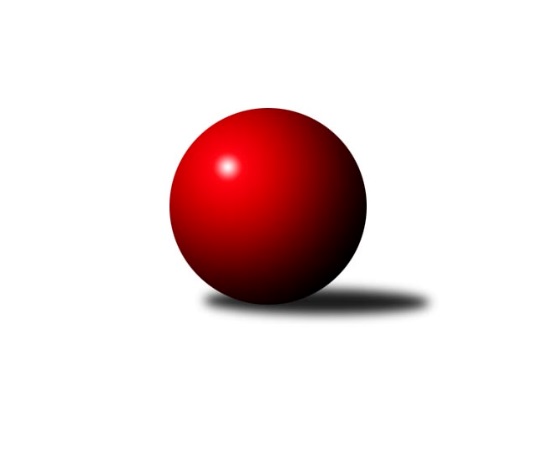 Č.2Ročník 2009/2010	2.10.2009Nejlepšího výkonu v tomto kole: 1691 dosáhlo družstvo: Kelč˝A˝Okresní přebor Nový Jičín 2009/2010Výsledky 2. kolaSouhrnný přehled výsledků:KK Lipník nad Bečvou˝C˝	- TJ Frenštát p.R. ˝B˝	6:4	1471:1419		30.9.TJ Sokol Sedlnice ˝B˝	- TJ Nový Jičín˝B˝	10:0	1690:1456		1.10.TJ Zubří˝A˝	- TJ Sokol Sedlnice˝C˝	10:0	1674:1559		1.10.TJ Spartak Bílovec˝B˝	- Kelč˝B˝	8:2	1520:1341		1.10.Kelč˝A˝	- KK Hranice˝B˝	6:4	1691:1665		2.10.Tabulka družstev:	1.	TJ Zubří˝A˝	2	2	0	0	20 : 0 	 	 1677	4	2.	TJ Sokol Sedlnice ˝B˝	2	2	0	0	18 : 2 	 	 1628	4	3.	Kelč˝A˝	2	2	0	0	14 : 6 	 	 1661	4	4.	KK Hranice˝B˝	2	1	0	1	14 : 6 	 	 1651	2	5.	TJ Spartak Bílovec˝B˝	2	1	0	1	10 : 10 	 	 1525	2	6.	KK Lipník nad Bečvou˝C˝	2	1	0	1	10 : 10 	 	 1507	2	7.	TJ Sokol Sedlnice˝C˝	2	1	0	1	6 : 14 	 	 1571	2	8.	TJ Frenštát p.R. ˝B˝	2	0	0	2	6 : 14 	 	 1503	0	9.	Kelč˝B˝	2	0	0	2	2 : 18 	 	 1362	0	10.	TJ Nový Jičín˝B˝	2	0	0	2	0 : 20 	 	 1402	0Podrobné výsledky kola:	 KK Lipník nad Bečvou˝C˝	1471	6:4	1419	TJ Frenštát p.R. ˝B˝	Ivana Vaculíková	 	 174 	 186 		360 	 0:2 	 378 	 	173 	 205		Zdeněk Bordovský	Marek Koppa	 	 150 	 170 		320 	 0:2 	 380 	 	183 	 197		Jiří Veselý	Ladislav Mandák	 	 175 	 202 		377 	 2:0 	 289 	 	149 	 140		Pavel Tobiáš	Miroslav Ondrouch	 	 202 	 212 		414 	 2:0 	 372 	 	180 	 192		Tomáš Binekrozhodčí: Nejlepší výkon utkání: 414 - Miroslav Ondrouch	 TJ Sokol Sedlnice ˝B˝	1690	10:0	1456	TJ Nový Jičín˝B˝	Adam Chvostek	 	 243 	 196 		439 	 2:0 	 340 	 	152 	 188		Ludmila Galiová	Břetislav Mrkvica	 	 211 	 196 		407 	 2:0 	 365 	 	189 	 176		Puhrová Dagmar	Jaroslav Chvostek	 	 202 	 205 		407 	 2:0 	 368 	 	182 	 186		Cyril Plešek	Jaroslav Tobola	 	 215 	 222 		437 	 2:0 	 383 	 	200 	 183		Ján Pelikánrozhodčí: Nejlepší výkon utkání: 439 - Adam Chvostek	 TJ Zubří˝A˝	1674	10:0	1559	TJ Sokol Sedlnice˝C˝	Jaroslav Pavlát	 	 220 	 222 		442 	 2:0 	 350 	 	176 	 174		Ivan Bilenný	Lubomír Krupa	 	 196 	 200 		396 	 2:0 	 393 	 	202 	 191		Michaela Tobolová	Ota Adámek	 	 214 	 217 		431 	 2:0 	 412 	 	207 	 205		Renáta Janyšková	Radim Krupa	 	 201 	 204 		405 	 2:0 	 404 	 	201 	 203		Ondřej Malichrozhodčí: Nejlepší výkon utkání: 442 - Jaroslav Pavlát	 TJ Spartak Bílovec˝B˝	1520	8:2	1341	Kelč˝B˝	Rostislav Klazar	 	 196 	 217 		413 	 2:0 	 302 	 	167 	 135		Zdeněk Sedlář	Miloš Šrot	 	 185 	 193 		378 	 2:0 	 306 	 	147 	 159		Radek Koleček	Antonín Fabík	 	 169 	 182 		351 	 0:2 	 399 	 	196 	 203		Tomáš Rychtár	Jiří Sequens	 	 184 	 194 		378 	 2:0 	 334 	 	166 	 168		Jan Mlčákrozhodčí: Nejlepší výkon utkání: 413 - Rostislav Klazar	 Kelč˝A˝	1691	6:4	1665	KK Hranice˝B˝	Antonín Plesník	 	 201 	 217 		418 	 2:0 	 399 	 	199 	 200		František Opravil	Jiří Janošek	 	 201 	 207 		408 	 2:0 	 369 	 	182 	 187		Jaroslav Ledvina	Miroslav Pavelka	 	 206 	 221 		427 	 0:2 	 430 	 	220 	 210		Jan Lenhart	Josef Gassmann	 	 227 	 211 		438 	 0:2 	 467 	 	242 	 225		Anna Ledvinovározhodčí: Nejlepší výkon utkání: 467 - Anna LedvinováPořadí jednotlivců:	jméno hráče	družstvo	celkem	plné	dorážka	chyby	poměr kuž.	Maximum	1.	Anna Ledvinová 	KK Hranice˝B˝	454.50	304.0	150.5	3.0	2/2	(467)	2.	Ota Adámek 	TJ Zubří˝A˝	435.00	288.5	146.5	5.5	2/2	(439)	3.	Josef Gassmann 	Kelč˝A˝	427.00	285.0	142.0	5.5	2/2	(438)	4.	Antonín Plesník 	Kelč˝A˝	426.50	298.0	128.5	6.5	2/2	(435)	5.	Ondřej Malich 	TJ Sokol Sedlnice˝C˝	423.00	285.5	137.5	5.5	2/2	(442)	6.	Lubomír Krupa 	TJ Zubří˝A˝	418.50	290.0	128.5	4.5	2/2	(441)	7.	Miroslav Ondrouch 	KK Lipník nad Bečvou˝C˝	416.00	278.5	137.5	4.0	2/2	(418)	8.	Adam Chvostek 	TJ Sokol Sedlnice ˝B˝	415.50	276.5	139.0	6.5	2/2	(439)	9.	Radim Krupa 	TJ Zubří˝A˝	414.50	285.5	129.0	5.0	2/2	(424)	10.	Jaroslav Tobola 	TJ Sokol Sedlnice ˝B˝	411.50	275.0	136.5	5.0	2/2	(437)	11.	Jan Lenhart 	KK Hranice˝B˝	410.50	296.0	114.5	7.5	2/2	(430)	12.	Jaroslav Pavlát 	TJ Zubří˝A˝	408.50	278.5	130.0	8.0	2/2	(442)	13.	Jiří Janošek 	Kelč˝A˝	408.50	288.5	120.0	6.5	2/2	(409)	14.	Jaroslav Chvostek 	TJ Sokol Sedlnice ˝B˝	407.00	279.5	127.5	4.5	2/2	(407)	15.	Renáta Janyšková 	TJ Sokol Sedlnice˝C˝	402.50	269.5	133.0	4.0	2/2	(412)	16.	Rostislav Klazar 	TJ Spartak Bílovec˝B˝	398.00	271.0	127.0	4.0	1/1	(413)	17.	Jaroslav Ledvina 	KK Hranice˝B˝	398.00	278.5	119.5	10.0	2/2	(427)	18.	Michaela Tobolová 	TJ Sokol Sedlnice˝C˝	394.50	280.0	114.5	8.0	2/2	(396)	19.	Břetislav Mrkvica 	TJ Sokol Sedlnice ˝B˝	393.50	284.0	109.5	7.0	2/2	(407)	20.	Zdeněk Bordovský 	TJ Frenštát p.R. ˝B˝	392.50	283.0	109.5	7.5	2/2	(407)	21.	Jiří Sequens 	TJ Spartak Bílovec˝B˝	389.00	282.0	107.0	7.5	1/1	(400)	22.	Jiří Veselý 	TJ Frenštát p.R. ˝B˝	387.50	264.0	123.5	9.0	2/2	(395)	23.	Ivana Vaculíková 	KK Lipník nad Bečvou˝C˝	374.00	254.5	119.5	11.5	2/2	(388)	24.	Miloš Šrot 	TJ Spartak Bílovec˝B˝	371.50	266.0	105.5	9.5	1/1	(378)	25.	Antonín Fabík 	TJ Spartak Bílovec˝B˝	366.50	266.5	100.0	9.5	1/1	(382)	26.	Ladislav Mandák 	KK Lipník nad Bečvou˝C˝	361.00	256.5	104.5	13.0	2/2	(377)	27.	Puhrová Dagmar 	TJ Nový Jičín˝B˝	351.00	252.5	98.5	12.0	2/2	(365)	28.	Ludmila Galiová 	TJ Nový Jičín˝B˝	341.50	243.0	98.5	13.5	2/2	(343)	29.	Jan Mlčák 	Kelč˝B˝	339.50	233.0	106.5	14.0	2/2	(345)	30.	Radek Koleček 	Kelč˝B˝	321.50	240.5	81.0	16.0	2/2	(337)	31.	Zdeněk Sedlář 	Kelč˝B˝	318.50	249.0	69.5	19.0	2/2	(335)		Miroslav Pavelka 	Kelč˝A˝	427.00	295.0	132.0	8.0	1/2	(427)		Tomáš Rychtár 	Kelč˝B˝	399.00	257.0	142.0	2.0	1/2	(399)		František Opravil 	KK Hranice˝B˝	399.00	264.0	135.0	3.0	1/2	(399)		Miroslav  Makový 	TJ Frenštát p.R. ˝B˝	396.00	292.0	104.0	13.0	1/2	(396)		Jaroslav  Koppa 	KK Lipník nad Bečvou˝C˝	392.00	268.0	124.0	5.0	1/2	(392)		Vladimír Vojkůvka 	TJ Frenštát p.R. ˝B˝	388.00	279.0	109.0	7.0	1/2	(388)		Ján Pelikán 	TJ Nový Jičín˝B˝	383.00	283.0	100.0	14.0	1/2	(383)		Zdeněk Rek 	KK Hranice˝B˝	377.00	282.0	95.0	11.0	1/2	(377)		Tomáš Binek 	TJ Frenštát p.R. ˝B˝	372.00	257.0	115.0	10.0	1/2	(372)		Petr Tomášek 	Kelč˝A˝	370.00	286.0	84.0	15.0	1/2	(370)		Cyril Plešek 	TJ Nový Jičín˝B˝	368.00	267.0	101.0	8.0	1/2	(368)		František Havran 	Kelč˝B˝	366.00	265.0	101.0	10.0	1/2	(366)		Jan Schwarzer 	TJ Sokol Sedlnice˝C˝	351.00	262.0	89.0	11.0	1/2	(351)		Ivan Bilenný 	TJ Sokol Sedlnice˝C˝	350.00	247.0	103.0	13.0	1/2	(350)		Jaroslav Riedel 	TJ Nový Jičín˝B˝	335.00	249.0	86.0	14.0	1/2	(335)		Ján Pelikán 	TJ Nový Jičín˝B˝	332.00	243.0	89.0	9.0	1/2	(332)		Marek Koppa 	KK Lipník nad Bečvou˝C˝	320.00	232.0	88.0	16.0	1/2	(320)		Pavel Tobiáš 	TJ Frenštát p.R. ˝B˝	289.00	229.0	60.0	20.0	1/2	(289)Sportovně technické informace:Starty náhradníků:registrační číslo	jméno a příjmení 	datum startu 	družstvo	číslo startu
Hráči dopsaní na soupisku:registrační číslo	jméno a příjmení 	datum startu 	družstvo	Program dalšího kola:3. kolo7.10.2009	st	16:00	TJ Nový Jičín˝B˝ - Kelč˝A˝	7.10.2009	st	16:00	TJ Frenštát p.R. ˝B˝ - TJ Zubří˝A˝	8.10.2009	čt	16:00	TJ Sokol Sedlnice˝C˝ - TJ Spartak Bílovec˝B˝	9.10.2009	pá	16:00	KK Hranice˝B˝ - KK Lipník nad Bečvou˝C˝	9.10.2009	pá	16:00	Kelč˝B˝ - TJ Sokol Sedlnice ˝B˝	Nejlepší šestka kola - absolutněNejlepší šestka kola - absolutněNejlepší šestka kola - absolutněNejlepší šestka kola - absolutněNejlepší šestka kola - dle průměru kuželenNejlepší šestka kola - dle průměru kuželenNejlepší šestka kola - dle průměru kuželenNejlepší šestka kola - dle průměru kuželenNejlepší šestka kola - dle průměru kuželenPočetJménoNázev týmuVýkonPočetJménoNázev týmuPrůměr (%)Výkon2xAnna LedvinováHranice B4672xAnna LedvinováHranice B118.34671xJaroslav PavlátZubří A4421xJosef GassmannKelč A110.964381xAdam ChvostekSedlnice B4391xAdam ChvostekSedlnice B110.574391xJosef GassmannKelč A4381xJaroslav TobolaSedlnice B110.064371xJaroslav TobolaSedlnice B4371xRostislav KlazarBílovec B109.674132xOta AdámekZubří A4311xMiroslav OndrouchLipník C109.48414